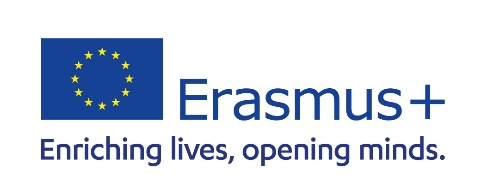 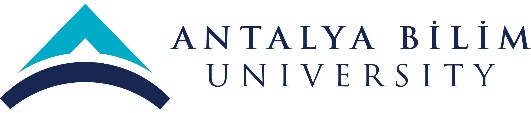                                                         ANTALYA BİLİM UNIVERSITYTRANTALYA 02 – TURKEYECTS- EUROPEAN CREDIT TRANSFER SYSTEM DURING THE MOBILITY RECOGNITION FORMAcademic Year:Name of Student:Semester:Graduate Program:Study level:ClassReceiving Institution Country/City/ Erasmus Code:DETAILS OF THE PROPOSED MOBILITY PROGRAMME LEARNING AGREEMENT(to be filled only 4 to 7 weeks after the start date of receiving institution’s related semester)If necessary, continue the list on separate sheet. To be signed and dated by all parties before the mobility.“I’m aware that graduate students who applied as thesis students are not allowed to take additional course.”Student’s signature:                                                                                          Date:Sending InstitutionWe confirm that the proposed programme of study/learning agreement is approved.Departmental Coordinator’s name and signature:                                     Date:Institutional Coordinator’s name and signature:                                        Date:ORIGINAL DOCUMENT SHALL BE KEPT AT ABU ERASMUS OFFICE***The university commits itself to fully recognize the courses taken according to the original or changed LA and with the grades transferred from the host university.Course Unit Code in Sending Institution.Course Unit Code in Receiving Institution.Add/DropNumber of Credits at Receiving InstitutionNumber of Credits at Sending InstitutionGRADUATE SCHOOL COMMISSION APPROVALGRADUATE SCHOOL COMMISSION APPROVALGRADUATE SCHOOL COMMISSION APPROVALDepartmental CoordinatorAssistant DirectorDirector of Graduate SchoolDate and SignatureDate and SignatureDate and Signature